  Ministero dell’Istruzione
  Ufficio Scolastico Regionale per il Lazio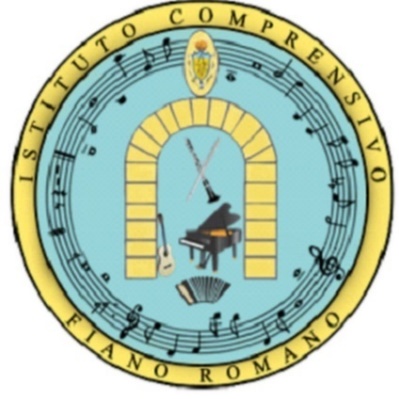 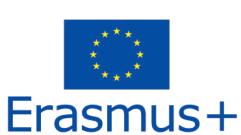 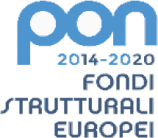 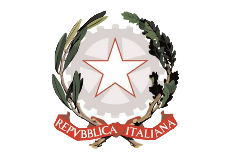   ISTITUTO COMPRENSIVO FIANO
  Indirizzo Musicale
  Via L. Giustiniani, 20 – 00065 Fiano Romano (Rm)
  Tel. 0765/389008 
  Cod.Mecc. RMIC874700D – Codice Fiscale: 97198090587
  Peo: rmic87400d@istruzione.it – Pec: rmic87400d@pec.istruzione.it
  Sito web: www.icfianoromano.edu.it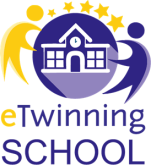 OSSERVAZIONE SISTEMATICA Scuola PrimariaAlunno/a.___________________________________________________ Classe _________ Sez. _______(Barrare solo le aree di interesse)Scheda rilevazione dei “punti di forza” dell’alunno e del gruppo classe L’alunno necessita di interventi personalizzati e di particolari strategie didattiche?     SI   NOI docentiFiano Romano, lì									______________________											______________________											______________________											______________________Area della relazionalitàArea della relazionalitàSempreSpessoQualche voltaMai1.Si relaziona correttamente con i compagni2.Si relaziona correttamente con le figure adulte3.Ha difficoltà a comunicare con i compagni: è riservato e introverso4.Si isola dagli altri anche per lunghi periodi5.Si relaziona con un piccolo gruppo di persone6.Non è collaborativo7.Assume ruoli dominanti, anche prevaricando i compagni8.Assume atteggiamenti di sfida con i coetanei9.Attiva frequenti comportamenti di sfida nei confronti dell’insegnante10.Tende ad opporsi alle regole della scuola11.Tende a negare i comportamenti ostili e di sfida messi in atto12. Compie gesti di autolesionismo13.Ha rispetto dei materiali presenti nell’ambiente scuola14.Non ha atteggiamenti critici nei confronti degli altri e di se stesso15.Partecipa alle discussioni collettive rispettando il turno di parola16.Interrompe le attività di classe continuamente e con una certa invadenzaArea emotivo-motivazionaleSempreSpessoQualche voltaMai1.Ha una bassa autostima2.Non ha fiducia nelle proprie capacità3.Manifesta risposte emotive inappropriate alla situazione4.Mostra insicurezza5.Manifesta crisi di collera improvvise6.Manifesta fissità nelle produzioni (stesso gioco, stesso disegno)7.Lamenta malesseri fisici (mal di testa, dolori addominali)8.Ha crisi di pianto9.Balbetta 10.Parla in continuazione11.Non comunica sentimenti, emozioni, desideri e bisogni12.Ha improvvisi e significativi cambiamenti d’umore13.Ha propensione a biasimare sé stesso o a colpevolizzarsi14.Attribuisce i propri insuccessi a cause esterne15.Mostra un’eccessiva preoccupazione durante le verifiche16.Passa continuamente da un’attività ad un’altra non portando a termine il lavoro17.Mette in atto meccanismi di fuga e di evitamento di fronte agli impegni scolastici18.Riesce a seguire le attività mostrando concentrazione e attenzione adeguate alla situazione19.Ha difficoltà a mantenere l’attenzione per un periodo prolungato20.Va in giro per l’aula21.Rode la matita o le penne22.Si dondola sulla sedia23. Mostra un’agitazione motoria24.Non si cura del materiale occorrente e lo accumula sul banco25.Ha difficoltà   ad affrontare compiti troppo lunghi26.Chiede in continuazione come deve essere svolto un compito 27.Porta a termine i compiti assegnati a scuola28.Porta a termine i compiti assegnati a casaArea socio-economico SINO1.Vive in un contesto familiare problematico (separazione, disaccordi coniugali, delinquenza..)2.Il suo percorso è seguito dal servizio sociali e dal Tribunale dei Minori3.Vive in una casa in famiglia4.È affidato ad altre figure parentali5.Proviene da un altro Paese6.Appartiene ad un ambiente socio-economico svantaggiato7.Il territorio in cui vive è deprivato8Nell’extra-scolastico frequenta ambienti devianti9.Si appropria di oggetti non suoi10.Ha un abbigliamento inappropriato all’età e alla stagione11.Presenta segni fisici di maltrattamento12.Ha materiale scolastico/didattico insufficiente13.Non aderisce alle iniziative che prevedono pagamento di una quota14.Spesso è senza merendaArea linguistico-culturaleSempreSpessoQualche voltaMai1.Si esprime prevalentemente in dialetto2.Ha difficoltà nella comunicazione orale quotidiana3.Ha difficoltà nella comunicazione orale scolastica4.Ha difficoltà nella produzione scritta5.Mostra difficoltà di comprensione 6.Ha difficoltà ad esprimersi di fronte al gruppo7.Si rapporta con alunni della sua stessa etnia8Difficoltà ad integrarsi nel gruppo classe9.Dimostra di non apprezzare la cultura e le tradizioni italiane 10.Si assenta frequentemente dalla scuola 11.La famiglia sostiene l’impegno e la motivazione nei compiti a casa12.La famiglia verifica che vengano portati a scuola i necessari materiali scolastici13.La famiglia favorisce l’autonomiaArea cognitiva - LinguisticaArea cognitiva - LinguisticaSempreSpessoQualche voltaMai1.Ha difficoltà nella comprensione di informazioni verbali orali2.Ha difficoltà nell’espressione orale3.Ha difficoltà fonologiche4.Mostra una certa lentezza nella comprensione e nella rielaborazione di un messaggio5.Oralmente si esprime rispettando la coesione e la coerenza6.Ha una competenza lessicale ridotta7.Usa prevalentemente un lessico di registro colloquiale e familiare8.Ha difficoltà a memorizzare filastrocche o poesie9.Ha difficoltà a memorizzare date, definizioni e termini specifici delle discipline10.Legge lentamente con frequenti pause ed errori11.Legge con velocità normale, ma si ferma su alcuni suoni o parole difficili 12. Mostra di affaticarsi nella lettura prolungata13.Preferisce leggere silenziosamente14.Evita il compito di lettura15.Dimostra difficoltà a comprendere un testo letto16.Dimostra difficoltà a rilevare le informazioni contenute nel testo letto17.Difficoltà a comprendere nel testo i rapporti interni fra le parti (causa-effetto e sequenzialità)18.Scrive in modo ortograficamente corretto19.Scrive scambiando grafemi o fonemi simili20.Scrive omettendo o invertendo le lettere o le sillabe21.Scrive sotto dettatura22.Mostra difficoltà nella fase di ideazione di frasi o di un testo scritto23.Mostra difficoltà nella fase di stesura di frasi o di un testo scritto24.Mostra difficoltà nella fase di revisione25.Produce testi scritti poco sviluppati26.Produce testi coesi e coerenti27.Produce testi corretti dal punto di vista sintattico28.Produce testi poco curati dal punto di vista formale (cancellature, assenza di punteggiatura)29.Utilizza in modo corretto la punteggiaturaArea non-verbaleArea non-verbaleSempreSpessoQualche voltaMai1.Ha difficoltà nell’elaborazione di informazioni visive e spaziali2.Possiede scarsa memoria spaziale3.Ha difficoltà a comprendere comandi che implicano relazioni spaziali4.Ha difficoltà nel disegno5.Ha difficoltà a leggere mappe per orientarsi in uno spazio geografico6.Ha difficoltà nell’impiegare indicatori topologici (sopra/sotto-davanti/dietro)7.Ha difficoltà in compiti che richiedono di ricordare informazioni visive8.Ha difficoltà ad utilizzare oggetti bidimensionali e tridimensionali (puzzle, costruzioni)9.Ha difficoltà ad utilizzare strumenti quali righe, squadre, compasso per disegnare10.Problemi di realizzazione del tratto grafico11.Problemi di regolarità del tratto grafico12. Scarso rispetto dei margini, delle righe e/o dei quadretti13.Copia dalla lavagna14.Copia da un foglio messo sul banco15.Scrive solo in stampato maiuscolo16.Sa consultare il vocabolario17.Ha difficoltà nell’utilizzo di forbici, posate…18. Ha difficoltà ad allacciarsi scarpe, bottoni,..19. Ha goffagini, con scadenti prestazioni sportiveArea logico-matematicaArea logico-matematicaSempreSpessoQualche voltaMai1.Difficoltà nel ragionamento logico2.Difficoltà nel leggere e scrivere i numeri, negli aspetti cardinali, ordinali 3.Ha difficoltà nell’individuare la corrispondenza numero e quantità4.Difficoltà nell’utilizzo degli algoritmi di base del calcolo (scritto e mentale)5.Difficoltà nella memorizzazione di formule o tabelline6.Difficoltà nella comprensione del testo in forma di problema7.Ha difficoltà nell’incolonnamento dei numeri nel calcolo scritto8.Utilizza nel calcolo le dita o altri supporti9.Non sa riconoscere il valore posizionale delle cifre10.Ha difficoltà nel copiare e riconoscere le figure geometrichePunti di forza dell’allievo, su cui fare leva nell’interventoDiscipline preferiteDiscipline preferitePunti di forza dell’allievo, su cui fare leva nell’interventoDiscipline in cui riesceDiscipline in cui riescePunti di forza dell’allievo, su cui fare leva nell’interventoAttività preferiteAttività preferitePunti di forza dell’allievo, su cui fare leva nell’interventoAttività in cui riesceAttività in cui riescePunti di forza dell’allievo, su cui fare leva nell’interventoDesideri e /o bisogni espressiDesideri e /o bisogni espressiPunti di forza dell’allievo, su cui fare leva nell’interventoHobbies, passioni, attività extrascolasticheHobbies, passioni, attività extrascolastichePunti di forza gruppo classePresenza di un compagno o un gruppo di compagni per le attività disciplinariSI (specificare)Punti di forza gruppo classePresenza di un compagno o un gruppo di compagni per le attività extrascolasticheSi (specificare)